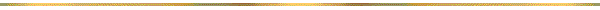 «Domanda di partecipazione- Allegato A»Domanda di partecipazione alla selezioneAvviso pubblico per il conferimento, tramite procedura comparativa per soli titoli, di un incarico di soggetto valutatore indipendente per il progetto “Communal Living. Il progetto dell’abitare inclusivo- Intervento II: sperimentazione” ai sensi dell’Avviso del 5 aprile 2019 e successiva integrazione, per la selezione di progetti sperimentali di Innovazione Sociale- intervento II, del Dipartimento Funzione Pubblica 6 maggio 2021 Il/La sottoscritto/anato/a a                                                                                 ilresidente nel Comune di       			                               C.A.P.     	          ProvinciaStato                                  Via/PiazzaCodice Fiscale                                                      Partita Ivanumero di recapito telefonico                                          e-mailposta elettronica certificata (P.E.C.)chiede di partecipare alla procedura in oggetto in qualità di [barrare la casella che interessa]:impresa singolaconsorzio______________________________________________________________________________________________________________________________________________dichiarail possesso dei seguenti requisiti obbligatori:dichiara INOLTRE:Allega alla presente candidatura: una descrizione delle precedenti esperienze specifiche nella progettazione e valutazione di impatto di progetti complessi o attività di innovazione sociale [massimo 3 pagine, formato A4, carattere 12, Times New Roman] di cui all’articolo 10 criteri n. 1, 2 e 3 dell’avviso di selezione;	una descrizione del metodo o processo di valutazione applicato e dei riferimenti bibliografici ad esso connessi di cui all’articolo 10 criterio n. 4 dell’avviso di selezione;	curriculum vitae professionale indicando le caratteristiche professionali dei componenti del team di valutazione di cui all’articolo 10 criterio n. 5 dell’avviso di selezione;	 la copia fotostatica di un documento di identità, in corso di validità, del candidato (solo in             caso di documentazione sottoscritta in forma olografa).[Firma digitale]Obblighi informativi[Regolamento (UE) 2016/679 «Informazione e accesso ai dati personali»]Ai sensi dell’articolo 13 del Regolamento (UE) 2016/679 (di seguito “GDPR 2016/679”), recante disposizioni a tutela delle persone e di altri soggetti relativamente al trattamento dei dati personali, si informa che i dati personali forniti saranno trattati nel rispetto della normativa richiamata e degli obblighi di riservatezza cui è tenuto il Comune di Cuneo. L’informativa specifica inerente il trattamento dei suoi dati riguardo al presente procedimento può essere visonata sul sito internet alla pagina www.comune.cuneo.it/privacy.html, dove sono presenti i link alle varie attività.Il dirigenteSettore Personale,socio-educativo e appaltiRinaldi Giorgiodi essere in possesso della cittadinanza italiana o di uno degli Stati membri dell'Unione europea;di godere dei diritti civili e politici;di non aver riportato condanne penali e non essere destinatari di provvedimenti iscritti nel casellario giudizialedi non essere sottoposto a procedimenti penali;assenza dei motivi di esclusione previsti dall’articolo 80 del decreto legislativo 18 aprile 2016, n. 50 s.m.i. Codice dei contratti pubblici e di ogni altra situazione che comporti l’incapacità a contrattare con la pubblica amministrazione ivi inclusa la fattispecie di cui all’articolo 53, comma 16 ter del decreto legislativo numero 165/2001;di essere in regola con il pagamento di imposte, tasse e contributi di qualsiasi specie in favore dell'erario, di enti pubblici, della cassa di previdenza professionale e delle casse comunali;1di essere in possesso di partita IVA;di disporre di un indirizzo di posta elettronica certificata valido;di non avere commesso un errore grave nell'esercizio dell’attività professionale;di non avere commesso grave negligenza o malafede nell'esecuzione delle prestazioni affidate da una pubblica amministrazione;di essere informato, ai sensi e per gli effetti del GDPR (Regolamento UE n. 2016/679) e dell’articolo 13 del decreto legislativo 30 giugno 2003, n. 196 s.m.i. che i dati personali raccolti saranno trattati, anche con strumenti informatici, esclusivamente nell’ambito della presente procedura, nonché dell’esistenza dei diritti di cui all’articolo 7 del medesimo decreto legislativodi garantire comprovata esperienza nell’ambito di intervento, nella fattispecie adeguata conoscenza specifica dei modelli di welfare pubblico e occupazionale che coinvolgono gli Enti del Terzo Settoredi possedere adeguata conoscenza del modello “Payment by result” alla base del modello economico proposto nell’avviso del Fondo di Innovazione Socialedi possedere esperienza pluriennale (almeno tre anni) nell’ambito delle attività di valutazione di impatto socialedi essere indipendenti dal cliente beneficiario, tanto sotto il profilo intellettuale quanto sotto il profilo formale;sotto la propria responsabilità, ai sensi degli artt. 46 e 47 del D.P.R. n. 445 del 28/12/2000 e successive modifiche, consapevole delle sanzioni penali previste dall’art. 76 del suindicato D.P.R per le ipotesi di falsità in atti e di dichiarazioni mendaci, il possesso di tutti requisiti sopra indicati;